NHS Golden Jubilee					 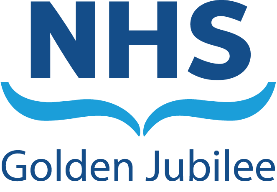 Meeting:	NHS Golden Jubilee Board  Meeting date:	28 September 2023Title:	Clinical Governance Committee UpdateResponsible Executive/Non-Executive: 	Morag Brown, Non-Executive Director (Chair)Mark MacGregor, Medical Director Anne Marie Cavanagh, Executive Director of Nursing and AHPReport Author:	Nicki Hamer, Head of Corporate Governance and Board SecretaryPurposeThis is presented to the Board for: AwarenessThis report relates to a:Government policy/directiveLocal policyThis aligns to the following NHS Scotland quality ambition(s):Governance arrangements are aligned to corporate objectives2	Report summary	Clinical Governance Committee (CGC) was held on 7 September 2023, the following key points were noted at the meeting.  The next Clinical Governance Committee meeting is scheduled for 14 November 2023 at 14:00hrs.3 	RecommendationThe Board are asked to note the Clinical Governance Committee Update.Morag Brown Chair – Clinical Governance Committee16 March 2023ItemDetailsDetailsSafeSafeThe Committee noted the significant backlog of SAERs and welcomed the Extraordinary CGRMG meetings to support this.The Committee acknowledged the challenges faced by staff sustaining input into adverse events and the investments into expanding the Clinical Governance Team.  The Committee approved the CGC Risk Register and agreed to reduce the Laboratory risk level to four (low). The Balloon Pump had an agreed level of stock, which placed the risk in a securer position.  National oversight was downgraded but the risk continued to be monitored internally.The COVID risk remained unchanged, however, Committee noted that within the next iteration of the Risk Register, further changes would be proposed. The Guardrail profile was resolved but required completion of evidence and governance procedures to remove this from the register.  EffectiveEffectiveThe Committee approved the Corporate Objectives.The Committee recognised the learning in terms of Laboratory Pathology and noted this was useful when setting up new services and protocols.The Committee noted a reduction in hand hygiene compliance from the HAIRT report and acknowledged the speedy feedback from observational audit offered opportunities for immediate remediation.The outbreak of VRE was stabilised and mitigation procedures had been stepped down.Flu vaccination programme would commence from 26/27 September 2023 followed by a COVID drop in vaccination clinic. Flu vaccines would be available to all staff and COVID vaccines to front facing staff.The Committee recognised the importance of the Annual Learning Summary and noted the increase in reports that coincided with an increase in activity within NHSGJ.  1.5% of actions reported were extreme cases and this provided the Committee with oversight on the movement of Adverse Events to Significant Adverse Events.The Critical Care update was welcomed and provided an insight into the acuity of the service and evolution of the Five Dimensions of Safety.  The Committee acknowledged the low rates of readmission, which highlighted the quality and standard of work within the department and the ongoing work to reduce pressure ulcers.  The Committee thanked Tony Vassalos for the robust oversight and for sharing the programme on Fire precaution.The Committee thanked Mohammed Asif for the Thoracic Update, which provided evidence of actual mortality rates continuing to be lower than predicted mortality rates.  Minimally invasive surgery was noted to be an increasing area of practice and the Committee were assured in terms of the standards and positive outcomes of procedures carried out by individual Thoracic Surgeons.  The Committee acknowledged the request for increased access to robotic equipment for use during surgery, noting opportunities to review this as the service expanded. Person CentredPerson CentredThe Committee approved the Q1 Feedback Report.The Committee approved the Whistleblowing Q1 Update.The Committee received an update on the COVID-19 Inquiries noting a questionnaire had been circulated to all staff, the results of which would be followed up by the Covid Working Group.The Committee recognised that Realistic Medicine consisted of a small team and progress had faced challenges but a wider network was being established.  The Committee acknowledged that Realistic Medicine required permeating across all services; building upon person centred work and enhancing culture.  The Committee congratulated Helen Mackie on her new appointment as Deputy Chief Medical Officer with East Kent and thanked her for all her hardwork over the past years.The Committee received a video of a patient journey and were sad to note the passing of the patient concerned.   The Committee was grateful for the patient’s commitment to research and benefit to others.